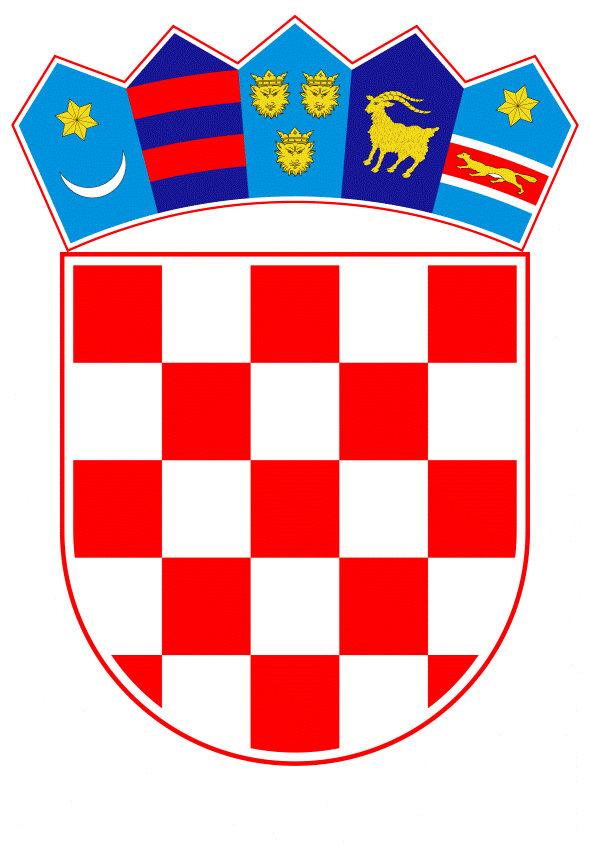 VLADA REPUBLIKE HRVATSKEZagreb, 27. lipnja 2019.______________________________________________________________________________________________________________________________________________________________________________________________________________________________VLADA REPUBLIKE HRVATSKEN a c r t PRIJEDLOG ODLUKE O SUDJELOVANJU PRIPADNIKA ORUŽANIH SNAGA REPUBLIKE HRVATSKE U OPERACIJI KOALICIJSKIH SNAGA „INHERENT RESOLVE“Zagreb, lipanj 2019.–––––––––––––––––––––––––––––––––––––––––––––––––––––––––––––––––––––––––––––PRIJEDLOG ODLUKE O SUDJELOVANJU PRIPADNIKA ORUŽANIH SNAGA REPUBLIKE HRVATSKE U OPERACIJI KOALICIJSKIH SNAGA „INHERENT RESOLVE“I.	USTAVNA OSNOVA ZA DONOŠENJE ODLUKENa temelju članka 7. stavka 5. Ustava Republike Hrvatske (Narodne novine, br. 85/10 – pročišćeni tekst i 5/14 – Odluka Ustavnog suda Republike Hrvatske) pokreće se postupak za donošenje Odluke o sudjelovanju pripadnika Oružanih snaga Republike Hrvatske u operaciji Koalicijskih snaga „INHERENT RESOLVE“.II.	OCJENA DOSADAŠNJEG STANJAU listopadu 2014. ustrojene su združene višenacionalne združene namjenski organizirane snage – Operacija „INHERENT RESOLVE“, kao koalicijsko zapovjedništvo s više od 65 zemalja i partnerskih organizacija, ustrojene i organizirane s ciljem poraza zajedničkog neprijatelja. Teroristički napadi odnose žrtve i na europskom kontinentu, utječu na politička, gospodarska, sportska, kulturna i druga događanja u svijetu te su najkonkretnija prijetnja nizu naših saveznika i partnera te su prijetnja i Republici Hrvatskoj. Nužno je suočiti se s terorističkim namjerama u svim njihovim aspektima, uključujući i vojni tamo gdje je to moguće.Operacija „INHERENT RESOLVE“ je intervencija Koalicijskih snaga pod vodstvom Sjedinjenih Američkih Država protiv tzv. Islamske Države, uključujući kampanje u Iraku i Siriji. Svrha operacije je eliminacija terorističke skupine ISIL i prijetnje koju  ISIL predstavlja ne jedino u Iraku i regiji već i u Europi, kao i široj međunarodnoj zajednici. Operacija je pod zapovjedništvom američkog generala s tri zvjezdice. Glavno zapovjedništvo nalazi se u Kuvajtu, u Kampu Arifjan i podređeno je američkom Središnjem zapovjedništvu za vođenje operacija  (USCENTCOM) koje se nalazi u Tampi u Sjedinjenim Američkim Državama. Zapovjedništvo kopnenih snaga nalazi se u Bagdadu u Iraku.Do sada se 75 partnera (država i organizacija) pridružilo koaliciji i na neki način pridonijelo naporima u borbi protiv ISIL-a. Kao članice koalicije Sjedinjene Američke Države navode i Europsku uniju te države članice osim Malte, kao i države hrvatskoga okružja (Republika Albanija, Crna Gora, Republika Kosovo, Republika Sjeverna Makedonija, Republika Slovenija, Republika Srbija, Bosna i Hercegovina).  Osim vojnoga doprinos uključuje razna druga područja poput sprječavanja financiranja Islamske Države, razotkrivanja njezine prave prirode, pružanja humanitarne pomoći stanovništvu zahvaćenom sukobima itd. Koalicija pridonosi porazu ISIL-a u pet područja potpore partnera: obuka i opremanje, savjetovanje i pomoć zapovjednoj strukturi, obavještajna potpora, izviđanje i nadzor te upotreba preciznih zračnih i zemaljskih paljbi protiv vojnih ciljeva.Koalicija je od kolovoza 2014. do siječnja 2019. provela 33 921 udar na ciljeve i uporišta ISIL-a. Više od 173 000 Iračana prošli su obuku koju su provele Koalicijske snage što uključuje obuku na tisuće pripadnika policije, granične straže, vojnika i zrakoplovnog osoblja Iraka. Koalicija i vladini i međunarodni partneri ostaju ujedinjeni u dugoročnoj cjelovitosti vlade i međunarodnim naporima za uspostavu  uvjeta stabilizacije aktivnosti i humanitarne pomoći.Republika Hrvatska jedna je od članica Globalne koalicije protiv ISIL-a koja se Koaliciji pridružila u rujnu 2014. Oružane snage Republike Hrvatske od rujna 2017. sudjeluju upućivanjem jednog časnika u Zapovjedništvo operacije u Kuvajtu na dužnost časnika za planiranje u Odjelu za planiranje i buduće operacije združenog zapovjedništva  koalicijskih snaga u kampu „ARIFJAN“, u Kuvajtu, na rok od sedam mjeseci uz mogućnost rotacije.Tijekom 2018. godine Oružane snage Republike Hrvatske sudjeluju u operaciji „INHERENT RESOLVE“ s jednim stožernim časnikom na zadaćama koordinacije i planiranja operacija i provedbe aktivnosti planskih procesa. Republika Hrvatska sudjelovanjem u operaciji pridonosi naporima međunarodne zajednice u borbi protiv terorističke organizacije ISIL, čime dobiva na vidljivosti i dodatnom utjecaju kod država članica NATO-a i Europske unije koje aktivno pridonose Koaliciji.  Potkraj 2017. godine započeo je preustroj Zapovjedništva Koalicijskih snaga koje je nastalo združivanjem dotadašnjeg zapovjedništva u Kuvajtu i Iraku. Predlažemo nastavak sudjelovanja u operaciji „INHERENT RESOLVE“ popunjavanjem do tri stožerne pozicije u zapovjedništvu koje djeluje u Kuvajtu i Iraku (Bagdad).	III.	RAZLOZI I CILJEVI DONOŠENJA ODLUKENa održanom sastanku na vrhu šefova država i vlada članica NATO-a u Bruxellesu,       25. svibnja 2017. Savez je donio odluku o snažnijem uključivanju Saveza u globalnu borbu protiv terorizma, uključujući i to da postane članicom Globalne koalicije protiv ISIL-a iako neće sudjelovati u borbenim operacijama. Na tom sastanku na vrhu naglašena je potreba da se NATO aktivnije uključi u borbu protiv terorizma. Republika Hrvatska dala je potporu uključivanju Saveza u Globalnu koaliciju protiv ISIL-a. Republika Hrvatska jedna je od članica Globalne koalicije protiv ISIL-a koja se Koaliciji pridružila u rujnu 2014. Republika Hrvatska će sudjelovanjem u operaciji pridonijeti naporima međunarodne zajednice u borbi protiv terorističke organizacije ISIL. Trajanje rotacije stožernog osoblja je od šest do 12 mjeseci ovisno o potrebi pozicije.Od potkraj 2018. godine započeo je preustroj Zapovjedništva Koalicijskih snaga (Combined Joint Task Force) CJTF HQ 2.0 nastalo združivanjem CJTF-OIR (Kuvajt) i CJFLCC-OIR (Irak). Glavno zapovjedništvo operacije Koalicijskih snaga „INHERENT RESOLVE“ još se nalazi u Kuvajtu, u Kampu Arifjan i direktno je podređeno američkom središnjem zapovjedništvu za vođenje operacija koje se nalazi u Tampi. Odjel u kojem Republika Hrvatska daje doprinos trenutačno je smješten u kampu „ARIFJAN“ u Kuvajtu, ali bi sljedećih mjeseci trebao prijeći u Irak (kamp Union III, Bagdad). Na temelju pozivnog pisma za sudjelovanje na Konferenciji generiranja snaga od 12. do 14. lipnja 2018. u Tampi, predloženo je razmatranje nekoliko pozicija za nastavak hrvatskoga sudjelovanja u toj operaciji. Republika Hrvatska je u novoj zapovjednoj strukturi dobila poziciju stožernog časnika za planiranje razine bojnika u Odjelu za buduće operacije. Rotacije traju načelno od šest do osam mjeseci. Pozicija hrvatskoga stožernog časnika koji trenutačno obavlja dužnost u Kuvajtu (CJTF-OIR) u novom ustroju zapovjedništva u Bagdadu više ne postoji. S obzirom na produljenje sudjelovanja na toj poziciji do listopada 2019., a zbog nemogućnosti odlaska na novu lokaciju u kamp Union III u Bagdadu, hrvatski časnik vratit će se u Republiku Hrvatsku do listopada 2019., kada Odjel CJ35 napusti kamp Arifjan u Kuvajtu i premjesti se u Bagdad. Nova struktura zapovjedništva CJTF počela je s radom 30. travnja 2018., a punu operativnu sposobnost postigla je 15. srpnja 2018.Slijedom navedenoga predlaže se nastavak sudjelovanja pripadnika Oružanih snaga Republike Hrvatske u sklopu Koalicijskih snaga „INHERENT RESOLVE“ pod vodstvom Sjedinjenih Američkih Država s mogućnošću upućivanja do tri pripadnika Oružanih snaga Republike Hrvatske, koji mogu biti razmješteni u Kuvajtu i u Iraku tijekom 2020. i  2021. godine, uz mogućnost rotacije. IV.	POTREBNA FINANCIJSKA SREDSTVAFinancijska sredstva za provedbu ove Odluke osigurana su u državnom proračunu Republike Hrvatske na razdjelu Ministarstva obrane, u skladu s projekcijama Financijskoga plana Ministarstva obrane za 2020. i 2021. godinu.Na temelju članka 54. stavka 2. Zakona o obrani (Narodne novine, br. 73/13, 75/15, 27/16, 110/17–Odluka Ustavnog suda Republike Hrvatske i 30/18), na prijedlog Vlade Republike Hrvatske i uz prethodnu suglasnost Predsjednice Republike Hrvatske, Hrvatski sabor na sjednici __________________ donio jeO D L U K UO SUDJELOVANJU PRIPADNIKA ORUŽANIH SNAGA REPUBLIKE HRVATSKE U OPERACIJI KOALICIJSKIH SNAGA „INHERENT RESOLVE“ I.	U operaciju Koalicijskih snaga „INHERENT RESOLVE“ pod vodstvom Sjedinjenih Američkih Država, u Zapovjedništvo operacije u Kuvajtu i Iraku u 2020. i 2021. godini upućuju se do tri pripadnika Oružanih snaga Republike Hrvatske, uz mogućnost rotacije. II.	Obvezuje se Vlada Republike Hrvatske jedanput godišnje izvijestiti Hrvatski sabor o sudjelovanju pripadnika Oružanih snaga Republike Hrvatske u operaciji Koalicijskih snaga iz točke I. ove Odluke.III.             Ova Odluka stupa na snagu osmoga dana od dana objave u Narodnim novinama.Klasa:Zagreb,O B R A Z L O Ž E NJ ETočkom I.  određuje se da Hrvatski sabor donosi Odluku o sudjelovanju pripadnika Oružanih snaga Republike Hrvatske u operaciji Koalicijskih snaga „INHERENT RESOLVE“ u 2020. i 2021. godini. Pravni temelj za donošenje Odluke Hrvatskoga sabora je članak 7. stavak 5. Ustava Republike Hrvatske koji propisuje da Oružane snage Republike Hrvatske mogu prijeći njezine granice ili djelovati preko njezinih granica na temelju Odluke Hrvatskoga sabora, koju predlaže Vlada Republike Hrvatske, uz prethodnu suglasnost Predsjednika Republike Hrvatske. Zakon o obrani (Narodne novine, br. 73/13, 75/15, 27/16, 110/17 – Odluka Ustavnog suda Republike Hrvatske i 30/18) u članku 54. stavku 2. na istovjetan način uređuje ovo područje. U operaciju Koalicijskih snaga „INHERENT RESOLVE“ u Kuvajt i u Irak mogu se u 2020. i 2021. godini uputiti do tri pripadnika Oružanih snaga Republike Hrvatske, uz mogućnost rotacije. Točkom II.   Obvezuje se Vlada Republike Hrvatske jedanput godišnje izvijestiti Hrvatski sabor o sudjelovanju pripadnika Oružanih snaga Republike Hrvatske u operaciji Koalicijskih snaga iz točke I. ove Odluke.	Točkom III.  utvrđuje se stupanje na snagu Odluke Hrvatskoga sabora.Predlagatelj:Ministarstvo obrane Predmet:Nacrt prijedloga odluke o sudjelovanju pripadnika Oružanih snaga Republike Hrvatske u operaciji Koalicijskih snaga „INHERENT RESOLVE“ HRVATSKI SABOR       HRVATSKI SABOR                                  Predsjednik Hrvatskoga sabora                            Gordan JandrokovićKlasa: Zagreb,                            Predsjednik Hrvatskoga sabora                            Gordan JandrokovićKlasa: Zagreb, 